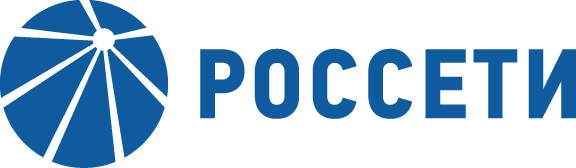 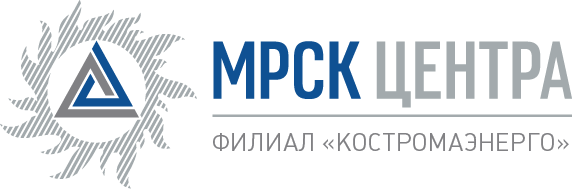 Уведомление №1об изменении условий извещения и закупочной документации открытого запроса предложений для заключения Договора на оказание услуг по текущему ремонту автомобилей отечественного производства, тракторов и спецтехники для нужд ПАО «МРСК Центра» (филиала «Костромаэнерго»), опубликовано на официальном сайте Российской Федерации для размещения информации о размещении заказов www.zakupki.gov.ru, на электронной торговой площадке ПАО «Россети» www.b2b-mrsk.ru №1104959 от 05.10.2018 года, а также на официальном сайте ПАО «МРСК Центра» www.mrsk-1.ru в разделе «Закупки»)Организатор запроса предложений ПАО «МРСК Центра», расположенный по адресу: РФ, 156961, г.Кострома, проспект Мира, 53, (контактное лицо: Кокурина Анна Анатольевна, контактный телефон (4942) 396-342, вносит изменения в извещение и закупочную документацию открытого запроса предложений для заключения Договора на оказание услуг по текущему ремонту автомобилей отечественного производства, тракторов и спецтехники для нужд ПАО «МРСК Центра» (филиала «Костромаэнерго»).Внести изменения в извещение и закупочную документацию и изложить в следующей редакции:Дата окончания подачи заявок: 30.10.2018 12:00Пункт 3.3.11.5 закупочной документации:  «…Организатор заканчивает предоставлять ответы на запросы разъяснений в 12:00 26 октября 2018 года …»Пункт 3.4.1.3 закупочной документации:  «…Заявки на ЭТП могут быть поданы до 12 часов 00 минут 30 октября 2018 года, при этом предложенная Участником в Письме о подаче оферты (подраздел 5.1) цена должна соответствовать цене, указанной Участником на «котировочной доске» ЭТП…»Примечание:По отношению к исходной редакции извещения и закупочной документации открытого запроса предложений для заключения Договора на оказание услуг по текущему ремонту автомобилей отечественного производства, тракторов и спецтехники для нужд ПАО «МРСК Центра» (филиалов «Костромаэнерго») внесены следующие изменения:изменен крайний срок предоставления ответов на запросы разъяснений;изменен крайний срок подачи заявок.	В части, не затронутой настоящим уведомлением, Участники руководствуются извещением и закупочной документацией открытого запроса предложений для заключения Договора на оказание услуг по текущему ремонту автомобилей отечественного производства, тракторов и спецтехники для нужд ПАО «МРСК Центра» (филиала «Костромаэнерго»), (опубликовано на официальном сайте Российской Федерации для размещения информации о размещении заказов www.zakupki.gov.ru, на электронной торговой площадке ПАО «Россети» www.b2b-mrsk.ru №1104959 от 05.10.2018 года, а также на официальном сайте ПАО «МРСК Центра» www.mrsk-1.ru в разделе «Закупки»).Председатель закупочной комиссии – заместитель генерального директора – директор филиала ПАО «МРСК Центра» - «Костромаэнерго»	                                                        Глебов А.С.